大同大學餐廳膳食衛生檢查結果檢查時間:110年11月26日(星期五)上午0900-1100時檢查人員:連靜慧營養師、鄭凌憶經理缺失項目: 上週(11月19日)衛生檢查缺失複查，請參閱表1。上週(11月19日)衛生檢查缺失複查和改善狀況照片，請參閱表2。本週個別餐廳缺失統計表，請參閱表3。本週個別餐廳缺失照片，請參閱表4。本週熱藏食物中心溫度檢測照片記錄，請參閱記錄表5。表1. 上週缺失統計表表2.上週檢查缺失改善照片表3.本週個別餐廳缺失統計表表4.本週檢查缺失照片5.本週熱藏食物中心溫度檢測照片記錄敬陳總務長餐廳作業場所衛生管理複檢從業人員衛生管理複檢驗收及儲存衛生管理複檢其他複檢尚志尚志自助餐/中央廚房抽煙機不潔保溫菜檯面油膩×ok冷凍冰箱手把油膩ok夾子不潔沒洗乾淨ok尚志小食麵尚志真元氣滷味尚志小綿羊快餐尚志哈瓦那義大利麵&焗烤尚志壹而美早餐尚志OA咖啡茶飲經營99早餐經營玉福滷味經營想點經營陳記托盤不潔，沒使用請收起來ok經營八方雲集建議第一個盒子倒扣，以免汙染餐盒內部ok尚志自助餐/中央廚房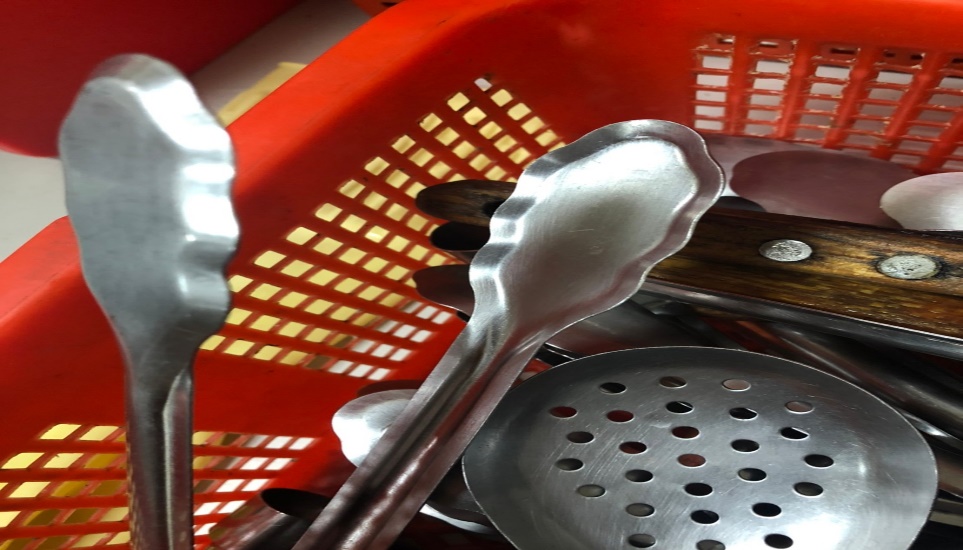 夾子不潔沒洗乾淨(已改善)尚志自助餐/中央廚房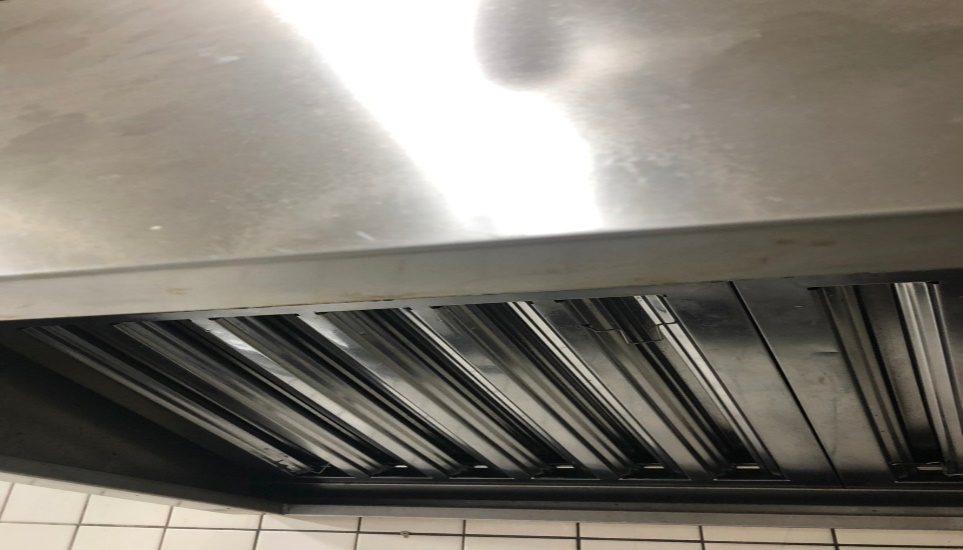 抽煙機不潔(未改善)尚志自助餐/中央廚房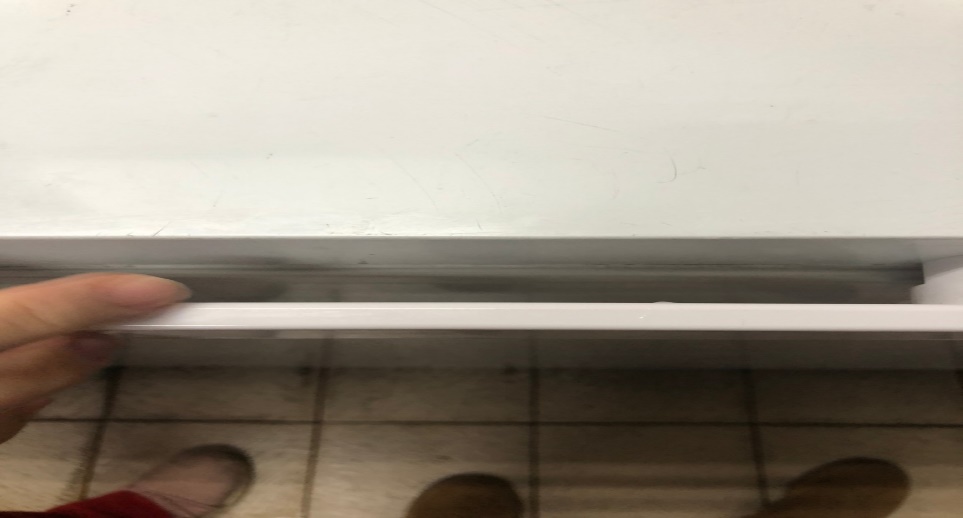 冷凍冰箱手把油膩(已改善)八方雲集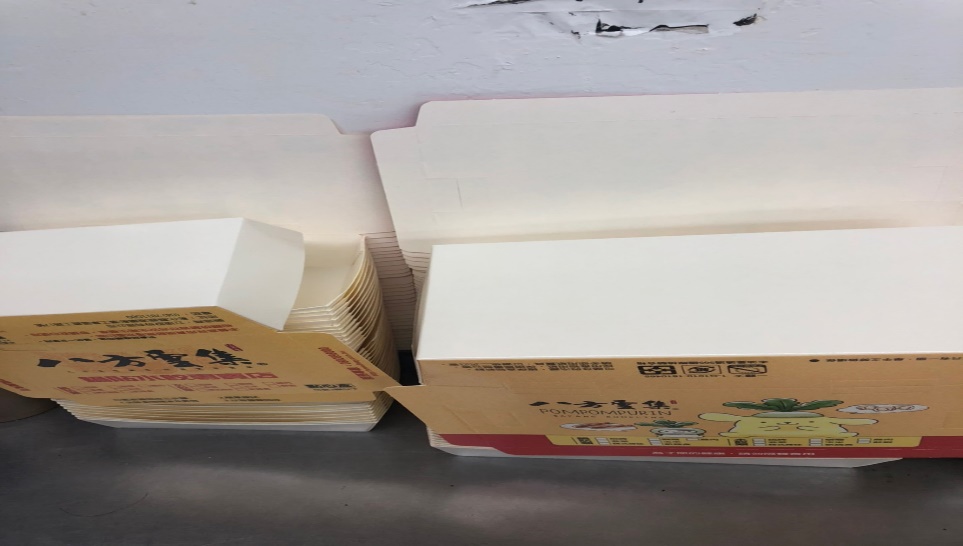 建議第一個盒子倒扣，以免汙染餐盒內部(已改善)陳記咖哩鐵板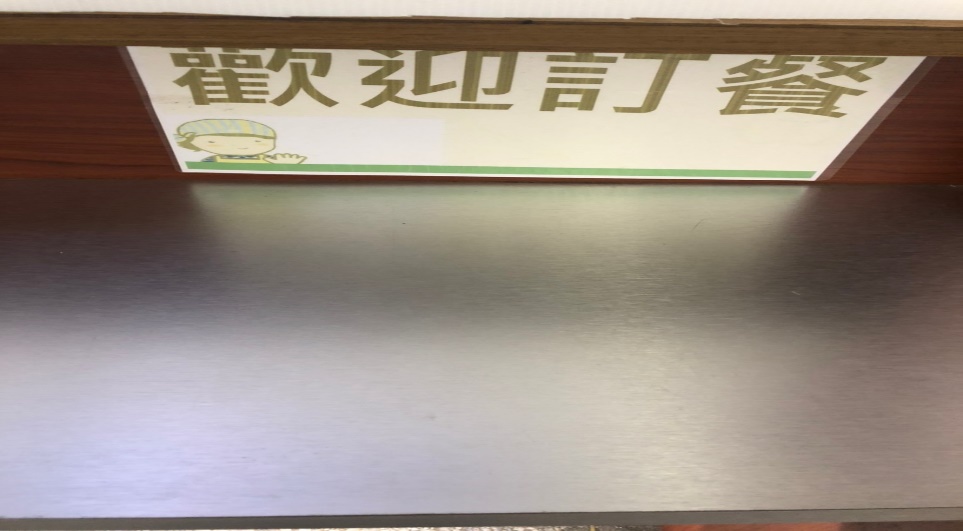 托盤不潔，沒使用請收起來(已改善)餐廳作業場所衛生管理從業人員衛生管理驗收及儲存衛生管理其他尚志尚志自助餐/中央廚房地上太溼尚志小食麵清潔劑和調味料不要放在一起(現場已改善)尚志真元氣滷味尚志小綿羊快餐尚志哈瓦那義大利麵&焗烤尚志壹而美早餐尚志OA咖啡茶飲經營99早餐經營玉福滷味鍋蓋不潔鋼盆不潔經營想點缺少驗收表單衛生自主檢查表未寫完整經營陳記咖哩鐵板冰箱內食材未密封(已現場改善)經營八方雲集小食麵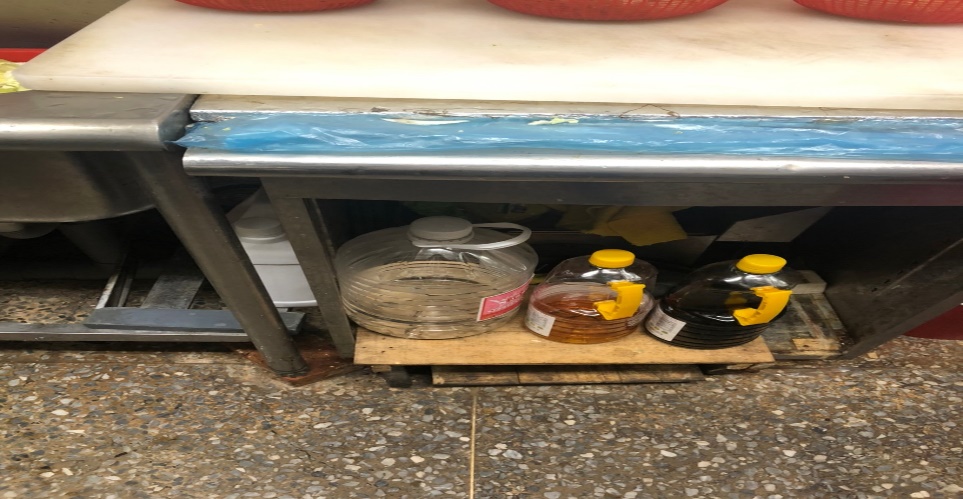 清潔劑和調味料不要放在一起(現場已改善)陳記咖哩鐵板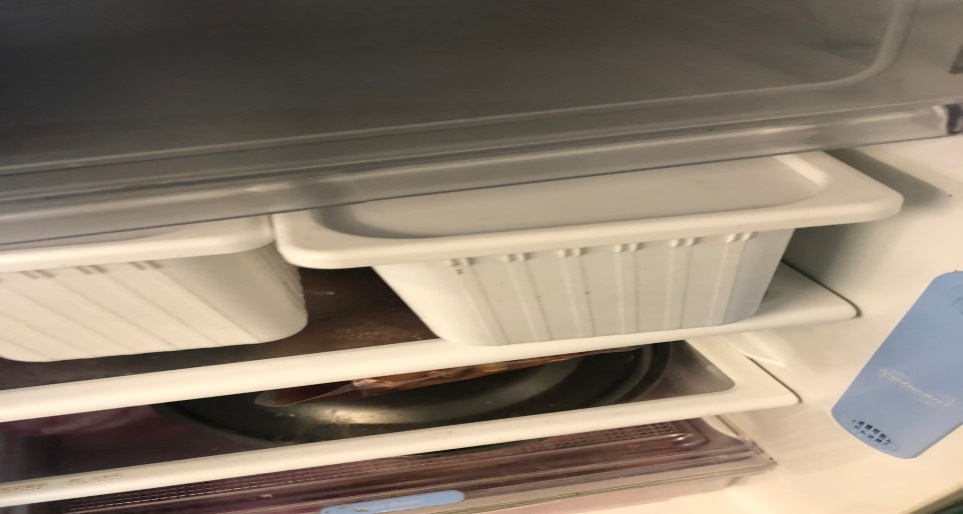 冰箱內食材未密封(已現場改善)想點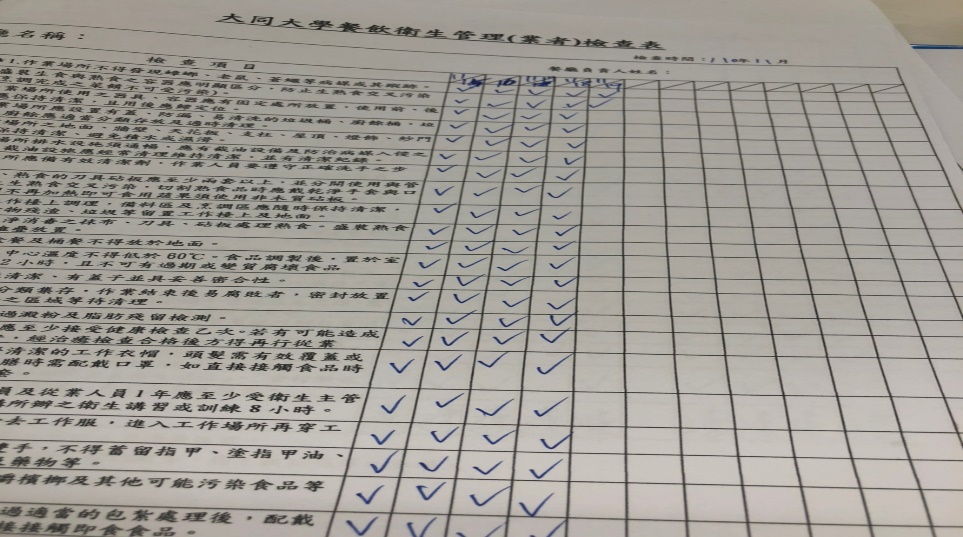 衛生自主檢查表未寫完整玉福滷味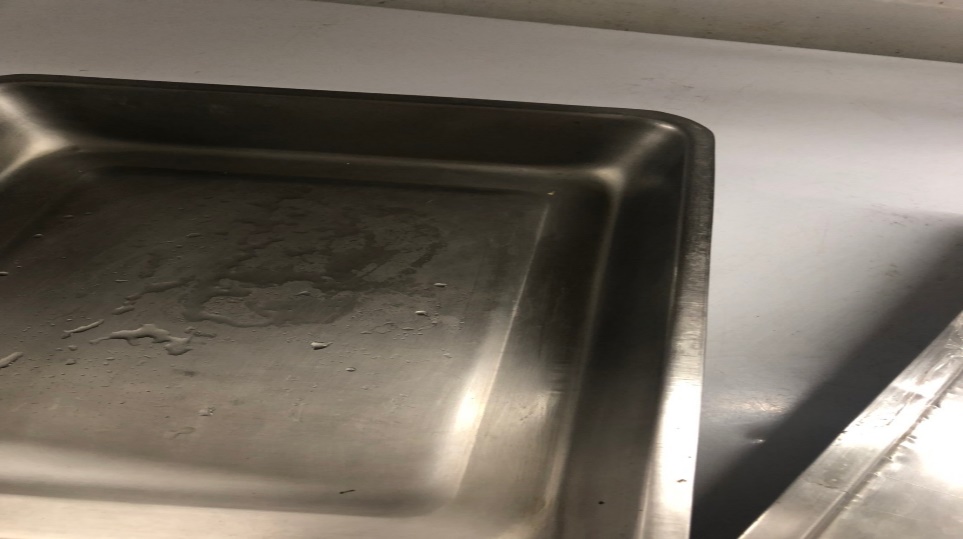 鋼盆不潔玉福滷味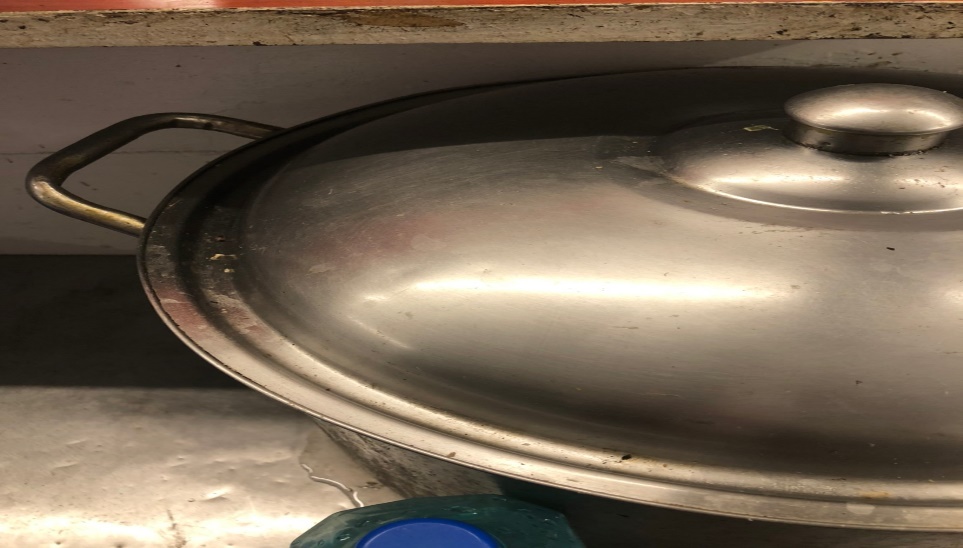 鍋蓋不潔餐廳/菜餚照片中心溫度尚志自助餐/中央廚房辣子雞丁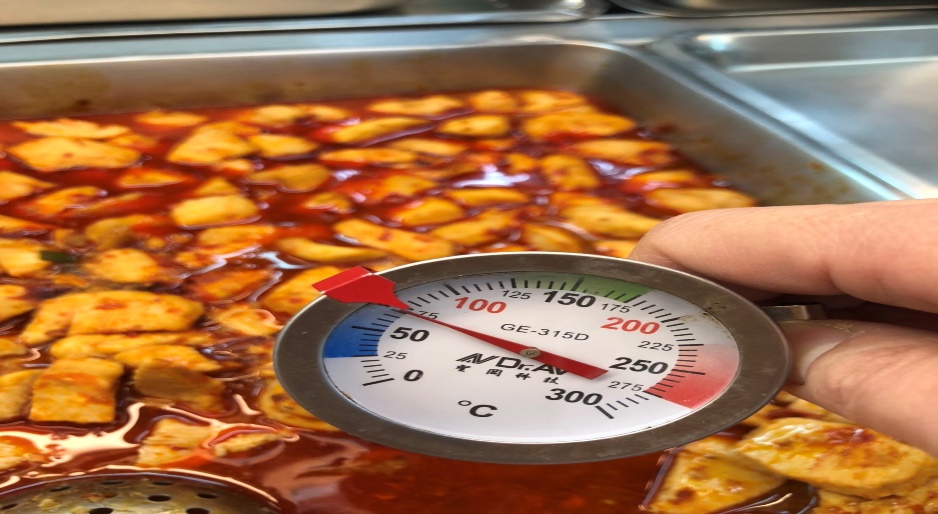 72℃ 承辦人總務處組長總務長